2.  Пояснительная записка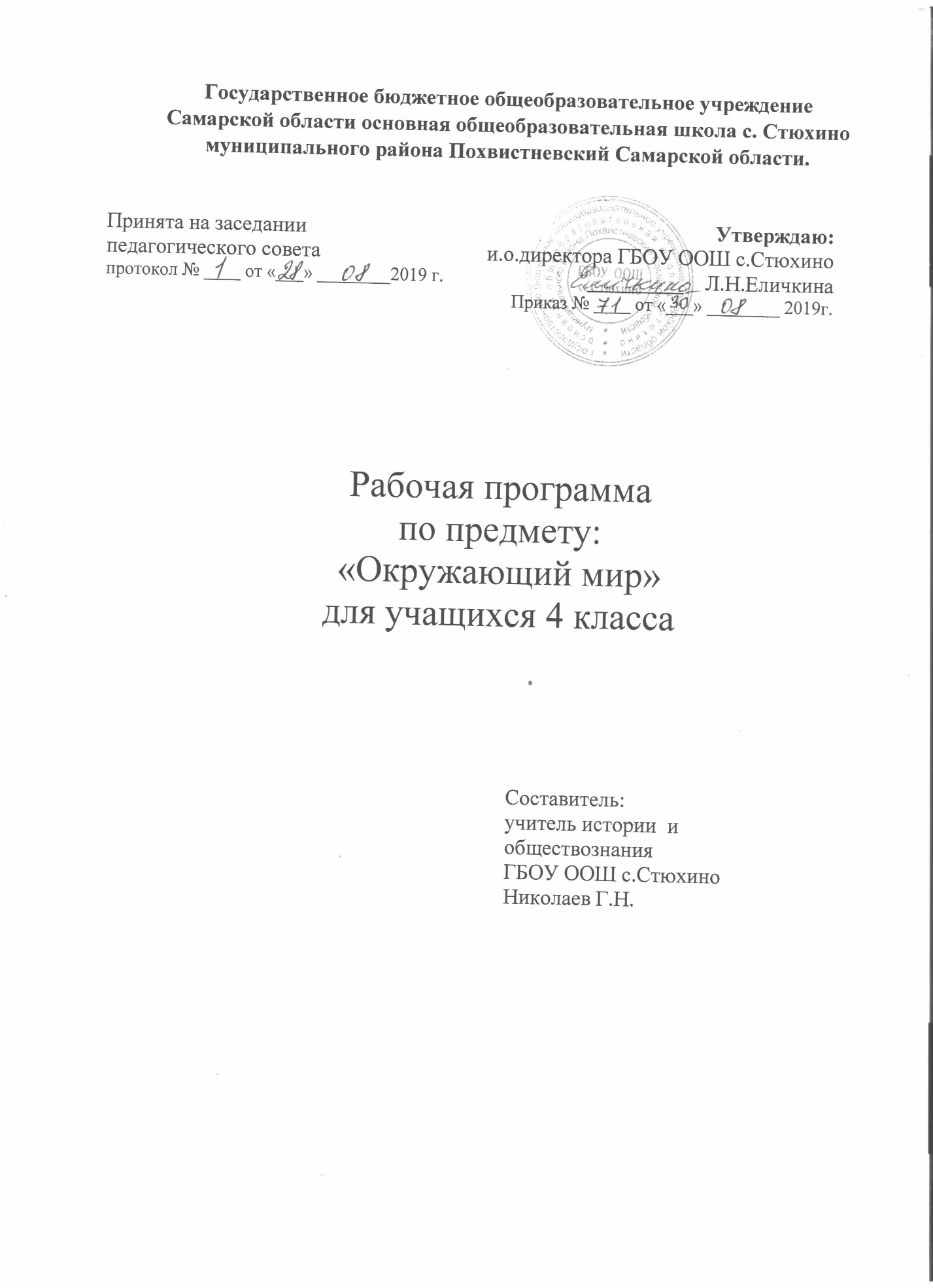 Программа по окружающему миру  разработана на основе Федерального государственногообразовательного стандарта начального общего образования, Концепции духовно-нравственного развития и воспитания личности гражданина России, планируемых результатов начального общего образования.На изучение курса «Окружающий мир» в 4 классе отводится 2ч в неделю - 68ч.Изучение курса «Окружающий мир: Мир вокруг нас» в начальной школе направлено на достижение следующих целей:— формирование целостной картины мира и осознание места в нем человека на основе единства рационально-научного познания и эмоционально-ценностного осмысления ребенком личного опыта общения с людьми и природой; —  духовно-нравственное развитие и воспитание личности гражданина России в условиях культурного и конфессионального многообразия российского общества.Основными задачами реализации содержания курса являются:1) формирование уважительного отношения к семье, населённому пункту, региону, в котором проживают дети, к России, её природе и культуре, истории и современной жизни;2) осознание ребёнком ценности, целостности и многообразия окружающего мира, своего места в нём;3) формирование модели безопасного поведения в условиях повседневной жизни и в различных опасных и чрезвычайных ситуациях;4) формирование психологической культуры и компетенции для обеспечения эффективного и безопасного взаимодействия в социуме.3. Требования к уровню подготовки учащихсяК концу 4 класса учащиеся должны знать:Земля — планета Солнечной системы, причины смены дня и ночи и времен года;способы изображения Земли, ее поверхности: глобус, географическая карта;что изучает история, как историки узнают о прошлом, как ведется счет лет в истории; особенности исторической карты;некоторые современные экологические проблемы;природные зоны России;особенности природы своего края: формы земной поверхности, полезные ископаемые, водоемы, природные сообщества;исторические периоды: первобытное общество, Древний мир, Средние века, Новое время, Новейшее время;важнейшие события и великих людей отечественной истории;государственную символику и государственные праздники современной России; что такое Конституция; основные права ребенка.Учащиеся должны уметь:распознавать природные объекты с помощью атласа-определителя; различать важнейшие полезные ископаемые своего края, растения и животных, характерных для леса, луга, пресного водоема, основные сельскохозяйственные растения, а также сельскохозяйственных животных своего края;проводить наблюдения природных тел и явлений;в учебных и реальных ситуациях в доступной форме давать оценку деятельности людей с точки зрения ее экологической допустимости; определять возможные причины отрицательных изменений в природе; предлагать простейшие прогнозы возможных последствий воздействия человека на природу; определять необходимые меры охраны природы, варианты личного участия в сохранении природного окружения;приводить примеры животных Красной книги России имеждународной Красной книги;соотносить год с веком, определять последовательность исторических событий;приводить примеры патриотизма, доблести, благородства на материале отечественной истории;приводить примеры народов России;самостоятельно находить в учебнике и дополнительных источниках сведения по определенной теме природоведческого и обществоведческого характера, излагать их в виде сообщения, рассказа;применять иллюстрацию учебника как источник знаний, раскрывать содержание иллюстрации;владеть элементарными приемами чтения географической и исторической карты.Личностными результатами изучения курса «Окружающий мир» в 4 классе является формирование следующих умений:Оценивать жизненные ситуации (поступки людей) с точки зрения общепринятых норм и ценностей: учиться отделять поступки от самого человека. Объяснять с позиции общечеловеческих нравственных ценностей, почему конкретные простые поступки можно оценить как хорошие или плохие. Самостоятельно определять и высказывать самые простые общие для всех людей правила поведения (основы общечеловеческих нравственных ценностей). В предложенных ситуациях, опираясь на общие для всех правила поведения, делать выбор, какой поступок совершить. Средством достижения этих результатов служит учебный материал и задания учебника, нацеленные на 2-ю линию развития – умение определять своё отношение к миру.Метапредметнымирезультатами изучения курса «Окружающий мир» в 4-м классе является формирование следующих универсальных учебных действий:Регулятивные УУД:Самостоятельно формулировать цели урока после предварительного обсуждения. Совместно с учителем обнаруживать и формулировать учебную проблему. Составлять план решения проблемы (задачи) совместно с учителем. Работая по плану, сверять свои действия с целью и, при необходимости, исправлять ошибки с помощью учителя. Средством формирования этих действий служит технология проблемного диалога на этапе изучения нового материала.В диалоге с учителем вырабатывать критерии оценки и определять степень успешности выполнения своей работы и работы всех, исходя из имеющихся критериев. Средством формирования этих действий служит технология оценивания образовательных достижений (учебных успехов).Познавательные УУД:Ориентироваться в своей системе знаний: самостоятельно предполагать, какая информация нужна для решения учебной задачи в один шаг. Отбирать необходимые для решения учебной задачи источники информации среди предложенных учителем словарей, энциклопедий, справочников. Добывать новые знания: извлекать информацию, представленную в разных формах (текст, таблица, схема, иллюстрация и др.). Перерабатывать полученную информацию: сравнивать и группировать факты и явления; определять причины явлений, событий. Перерабатывать полученную информацию: делать выводы на основе обобщения знаний. Преобразовывать информацию из одной формы в другую: составлять простой план учебно-научного текста. Преобразовывать информацию из одной формы в другую: представлять информацию в виде текста, таблицы, схемы. Средством формирования этих действий служит учебный материал и задания учебника, нацеленные на 1-ю линию развития – умение объяснять мир.Коммуникативные УУД:Доносить свою позицию до других: оформлять свои мысли в устной и письменной речи с учётом своих учебных и жизненных речевых ситуаций. Доносить свою позицию до других: высказывать свою точку зрения и пытаться её обосновать, приводя аргументы. Слушать других, пытаться принимать другую точку зрения, быть готовым изменить свою точку зрения. Средством формирования этих действий служит технология проблемного диалога (побуждающий и подводящий диалог).Читать вслух и про себя тексты учебников и при этом: вести «диалог с автором» (прогнозировать будущее чтение; ставить вопросы к тексту и искать ответы; проверять себя); отделять новое от известного; выделять главное; составлять план. Средством формирования этих действий служит технология продуктивного чтения.Договариваться с людьми: выполняя различные роли в группе, сотрудничать в совместном решении проблемы (задачи). Учиться уважительно относиться к позиции другого, пытаться договариваться. Средством формирования этих действий служит работа в малых группах.4. Учебно-тематический план	Окружающий мир	                       5.Содержание курса6. Календарно-тематическое поурочное планирование(приложение № 5)7. Перечень учебно-методического обеспеченияМаксимова Т.Н. «Поурочные разработки по курсу окружающий мир»,  4 класс, Москва «ВАКО», 2017 г.2. Плешаков А.А. Окружающий мир. Учебник для 4 класса (ч.1,2). Москва: «Просвещение» 2018.3. Плешаков А.А.  Окружающий мир. Рабочая тетрадь. 3 класса (ч.1,2). Москва. «Просвещение». 2019.4. Плешаков А. А. От земли до неба: Атлас-определитель для учащихся начальных классов. – М.: Просвещение, 20175. Яценко И.Ф. Контрольно-измерительные материалы. Окружающий мир. 4 класс.Москва «ВАКО», 2018 г.6.  Электронное приложение к учебнику «Окружающий мир» 4 класс, М.: Просвещение.8. Список литературы1.   Максимова Т.Н. «Поурочные разработки по курсу окружающий мир», 4 класс, Москва «ВАКО», 2017 г.2. Плешаков А.А. Окружающий мир. Учебник для 4 класса (ч.1,2). Москва: «Просвещение» 2018.3. Сборник рабочих программ «Школа России» 1-4 классы, М.: Просвещение, 2017г.Календарно – тематическое планирование по окружающему миру(приложение № 4)№Наименование разделов и темКол-во часов1«Земля и человечество»92«Природа России»103«Родной край – часть большой страны»154«Страницы всемирной истории»55«Страницы истории России»206«Современная Россия»9Итого:68 чЗемля и человечество (9 ч)Мир глазами астронома. Что изучает астрономия. Небесные тела: звезды, планеты и спутники планет. Земля – планета Солнечной системы. Луна – естественный спутник Земли. Движение Земли в космическом пространстве; причины смены дня и ночи и времен года. Звездное небо – великая «книга» природы.Мир глазами географа. Что изучает география. Изображение Земли с помощью глобуса и географической карты. Распределение солнечного тепла на земле и его влияние на живую природу.Миг глазами историка. Что изучает история. Исторические источники. Счет лет в истории. Историческая карта.Прошлое и настоящее глазами эколога. Представление о современных экологических проблемах планеты. Охрана окружающей среды – задача всего человечества. Международное сотрудничество в области охраны окружающей среды. Всемирное наследие. Международная Красная книга.Практические работы. Отчего на земле сменяется день, ночь, времена года. Знакомство с картой звездного неба. Глобус и географическая карта. Пояса Земли. Знакомство с историческими картами.Природа России (10 ч)Разнообразие и красота природы России. Важнейшие равнины и горы, моря, озера и реки нашей страны (в форме путешествия по физической карте России).Природные зоны нашей страны: зона арктических пустынь, зона тундры, зона лесов, зона степей, зона пустынь, субтропики. Карта природных зон России. Особенности природы каждой из зон. Взаимосвязи в природе, приспособленность организмов к условиям обитания в разных природных зонах. Особенности хозяйственной деятельности людей, связанные с природными условиями. Экологические проблемы каждой из природных зон, охрана природы, виды растений и животных, внесенные в Красную книгу России. Необходимость бережного отношения к природе в местах отдыха населения. Правила безопасного поведения отдыхающих у моря. Представление об экологическом равновесии и необходимости его учета в процессе хозяйственной деятельности людей. Экскурсия. Лес и человек.Практические работы. Равнины и горы России. Моря, озера и реки России. Зона Арктических пустынь. Тундра. Леса России. Зона степей. Пустыни. У Черного моря.Родной край – часть большой страны(15 ч)Наш край на карте Родины. Карта родного края.Формы земной поверхности в нашем крае. Изменение поверхности края в результате деятельности человека. Охрана поверхности края (восстановление земель на месте карьеров, предупреждение появления свалок, борьба с оврагами). Водоемы края, их значение в природе и жизни человека. Изменение водоемов в результате деятельности человека. Охрана водоемов нашего края.Полезные ископаемые нашего края, их основные свойства, практическое значение, места и способы добычи. Охрана недр в нашем крае.Ознакомление с важнейшими видами почв края (подзолистые, черноземные и т. д.). Охрана почв в нашем крае.Природные сообщества (на примере леса, луга, пресного водоема). Разнообразие растений и животных различных сообществ. Экологические связи в сообществах. Охрана природных сообществ.Особенности сельского хозяйства края, связанные с природными условиями. Растениеводство в нашем крае, его отрасли (полеводство, овощеводство, плодоводство, цветоводство). Сорта культурных растений. Представление о биологической защите урожая, ее значении для сохранения окружающей среды и производства экологически чистых продуктов питания.Животноводство в нашем крае, его отрасли (разведение крупного и мелкого рогатого скота, свиноводство, птицеводство, рыбоводство, пчеловодство и др.). Породы домашних животных.Экскурсия. Поверхность нашего края.Практические работы. Знакомство с картой края. Рассматривание образцов полезных ископаемых своего края. Жизнь леса. Жизнь луга. Жизнь пресного водоема. Знакомство с культурными растениями нашего края.Страницы всемирной истории (5 ч)Представление о периодизации истории. Начало истории человечества: первобытное общество. Древний мир; древние сооружения – свидетельства прошлого. Средние века; о чем рассказывают христианский храм, мусульманская мечеть, замок феодала, дом крестьянина. Новое время; достижения науки и техники, объединившие весь мир: пароход, паровоз, железные дороги, электричество, телеграф. Великие географические открытия. Новейшее время. Представление о скорости перемен в XX в. Достижения науки и техники. Осознание человечеством ответственности за сохранение мира на планете.Экскурсия. Мир древности.экскурсия в краеведческий музей.Страницы истории Отечества (20 ч)Кто такие славяне. Восточные славяне. Природные условия жизни восточных славян, их быт, нравы, верования.Века Древней Руси. Территория и население Древней Руси. Княжеская власть. Крещение Руси. Русь – страна городов. Киев – столица Древней Руси. Господин Великий Новгород. Первое свидетельство о Москве. Культура, быт и нравы Древней Руси.Наше Отечество в XIII – XV вв. Нашествие хана Батыя. Русь и Золотая Орда. Оборона северо-западных рубежей Руси. Князь Александр Невский. Московская Русь. Московские князья – собиратели русских земель. Дмитрий Донской.Куликовская битва.Иван III. Образование единого Русского государства. Культура, быт и нравы страны в XIII – XV вв.Наше Отечество в XVI – XVII вв. Патриотический подвиг Кузьмы Минина и Дмитрия Пожарского. Утверждение новой царской династии Романовых. Освоение Сибири. Землепроходцы. Культура, быт и нравы страны в XVI – XVII вв. Россия в XVIII в. Петр I – царь-преобразователь. Новая столица России – Петербург. Провозглашение России империей. Россия при Екатерине II. Дворяне и крестьяне. Век русской славы. А.В. Суворов, Ф.Ф. Ушаков. Культура, быт и нравы России в XVIII в.Россия в XIX – начале XX в. Отечественная война 1812 г. Бородинское сражение. М.И. Кутузов. Царь-освободитель Александр II. Культура, быт и нравы России в XIX – начале XX в.Россия в XX в. Участие России в Первой мировой войне. Николай II – последний император России. Революции 1917 г. Гражданская война. Образование СССР. Жизнь страны в 20 – 30-е гг. Великая Отечественная война 1941 – 1945 гг. Героизм и патриотизм народа. День Победы – всенародный праздник.Наша страна в 1945 – 1991 гг. Достижения ученых: запуск первого искусственного спутника Земли, полет в космос Ю. А. Гагарина, космическая станция «Мир».Преобразования в России в 90-е гг. XX в. Культура России в XX в.Прошлое родного края. История страны и родного края в названиях городов, поселков, улиц, в памяти народа, семьи.Экскурсия. Во времена Древней Руси (экскурсия в краеведческий музей).Современная Россия (9 ч)Мы – граждане России. Конституция России – наш основной закон. Права человека в современной России. Права и обязанности гражданина. Права ребенка.Государственное устройство России. Президент, Федеральное собрание, Правительство.Государственная символика нашей страны (флаг, герб, гимн). Государственные праздники.Многонациональный состав населения России.Регионы России. Дальний Восток, Сибирь, Урал, Север Европейской России, Центр Европейской России, Юг Европейской России. Природа, хозяйство, крупные города, исторические места, знаменитые люди, памятники культуры в регионах.№п/пДатаТема урокаПланируемые результатыПланируемые результатыПланируемые результаты№п/пДатаТема урокапредметныеметапредметныеличностныеЗЕМЛЯ И ЧЕЛОВЕЧЕСТВО (9 ч)ЗЕМЛЯ И ЧЕЛОВЕЧЕСТВО (9 ч)ЗЕМЛЯ И ЧЕЛОВЕЧЕСТВО (9 ч)ЗЕМЛЯ И ЧЕЛОВЕЧЕСТВО (9 ч)ЗЕМЛЯ И ЧЕЛОВЕЧЕСТВО (9 ч)ЗЕМЛЯ И ЧЕЛОВЕЧЕСТВО (9 ч)1Водный инструктаж по ТБ. Мир глазами астронома.Характеризовать различиязвёзд и планет на примереСолнца и Земли.П. Проводить сравнение позаданным критериям.Р. Учитывать выделенныеучителем ориентирыдействия в новом учебномматериале в сотрудничествес учителем.Учиться высказывать своёпредположение.К. Проявлять активность во взаимодействии длярешения коммуникативно-познавательных задач.Широкаямотивационная основаучебной деятельности.Внутренняя позицияшкольника на основеположительногоотношения к школе.2Планеты Солнечнойсистемы.Сравнивать и различать деньи ночь, времена года.Объяснять (характеризовать)движение Землиотносительно Солнца и егосвязь со сменой дня и ночи,времён года.П.Устанавливатьпричинно-следственныесвязи в изучаемом кругеявлений.Р. Планировать своидействия в соответствии споставленной задачей.Учиться высказывать своёпредположение на основеиллюстрации в учебнике.К. Формулироватьсобственное мнение и позицию Мотивационная основаучебной деятельности,включающая учебно-познавательные мотивы.3Звёздное небо – Великаякнига Природы.Практическая работа:знакомство с картойзвёздного неба.Показывать изучаемые звёздыи созвездия на картахзвёздного неба.П. Строить сообщения вустной форме.Устанавливать причинно-следственные связи визучаемом круге явлений.Р. Учитыватьустановленные правила впланировании и контролеспособа решения.Перерабатыватьполученную информацию:делать выводы в результатесовместной работы всегокласса.К. Аргументировать своюпозицию и координироватьеё с позициями партнёров.Мотивационная основаучебной деятельности,включающая учебно-познавательные мотивы.4Мир глазами географа.Практическая работа:показ изучаемых объектовна глобусе и географической карте.Работать с готовымимоделями (глобусом,физической картой):показывать на глобусе и карте материки и океаны, находитьи определять географическиеобъекты на физической картеРоссии с помощью условныхзнаков.П. Ставить иформулировать проблемы.Строить рассуждения вформе связи простыхсуждений об объекте, его строении, свойствах исвязях.Р. Осуществлять итоговый ипошаговый контроль порезультату.К.Формулироватьсобственное мнение ипозицию; аргументироватьсвою позицию икоординировать её спозициями партнёров всотрудничестве привыработке общего решенияв совместнойдеятельности.Задавать вопросы,обращаться за помощью.Мотивационная основаучебной деятельности,включающая учебно-познавательные мотивы5Мир глазами историка.Практическая работа:знакомство с историческими картами.Извлекать (по заданию учителя)необходимую информацию изучебника и дополнительныхисточников (словари,энциклопедии, справочники, Интернет), подготавливатьдоклады и обсуждатьполученные сведенияП. Строить рассуждения вформе простых суждений.Р. Адекватно восприниматьпредложения и оценкуучителей, товарищей, родителей.К. Формулироватьсобственное мнение ипозицию; аргументироватьсвою позицию икоординировать её спозициями партнёров всотрудничестве привыработке общего решенияв совместнойдеятельности.Формулировать своизатруднения; обращаться запомощью.Мотивационная основаучебной деятельности,включающая учебно-познавательные мотивыСпособность к оценкесвоей учебной деятельности.6Когда и где?П. Соотносить год с веком,определятьПоследовательностьисторических событий.Использовать знаково-символические средства(модели, схемы) для решениязадач.Р. Различать способ ирезультат действия.К. Формулировать своизатруднения; задаватьвопросы; слушатьсобеседника.Мотивационная основаучебной деятельности,включающая учебно-познавательные мотивыСпособность к оценкесвоей учебнойдеятельности.7Мир глазамиэколога.Игра «Планета – это мы»Характеризовать влияниечеловека на природу в старину ив наше время. Находитьпримеры работы людей посохранению природы,правильные и неправильные формы поведения человека вприроде.П. Ставить и формулировать проблемы. Устанавливать причинно-следственные связи.Строить рассуждения в форме простых суждений.Р. Вносить необходимые коррективы в действие после его завершения на основе егооценки и учёта характерасделанных ошибок,использовать предложения иоценки для создания нового,более совершенногорезультата.К. Формулироватьсобственное мнение ипозицию; аргументироватьсвою позицию икоординировать её спозициями партнёров всотрудничестве привыработке общего решенияв совместнойдеятельности.Строить понятные дляпартнёра высказывания.Экологическая культура:ценностное отношение кприродному миру,готовность следоватьнормам природоохранного,нерасточительного,здоровьесберегающего поведения. Навыкисотрудничества в разныхситуациях, умение несоздавать конфликтов инаходить выход изспорных ситуаций8Сокровища Земли под охранойчеловечества.Оценивать личную роль вохране природы.П. Осуществлять поискнеобходимой информации длявыполнения учебных заданийс использованием различныхисточников.Р.Проявлятьпознавательнуюинициативу в учебномсотрудничестве.К. Формулироватьсобственное мнение ипозицию; проявлятьактивность во взаимодействии.Мотивационная основаучебной деятельности,включающая учебно-познавательные мотивыСамооценка на основекритериев успешностиучебной деятельности.9Обобщающий урок-игра поразделу «Земля ичеловечество»Самостоятельно находить вучебнике и дополнительных источниках сведения поопределённой теме, излагать ихв виде сообщения, рассказа.П. Осуществлять поискнеобходимой информации длявыполнения учебных заданий с использованием различныхисточников.Р.Самостоятельнооценивать правильностьвыполнения действия ивносить необходимыекоррективы в исполнение,как по ходу его реализации,так и в конце действия.К.Формулироватьсобственное мнение ипозицию; аргументироватьсвою позицию икоординировать её спозициями партнёров всотрудничестве привыработке общего решенияв совместнойдеятельности.Вести устный диалог, слушатьи слышать собеседника.Ориентация на пониманиепричин успеха в учебнойдеятельности, в том числе на самоанализ исамоконтроль результата,на анализ соответствиярезультатов требованиямконкретной задачи, напонимание оценокучителей, товарищей,родителей и других людей.ПРИРОДА РОССИИ (10 ч)ПРИРОДА РОССИИ (10 ч)ПРИРОДА РОССИИ (10 ч)ПРИРОДА РОССИИ (10 ч)ПРИРОДА РОССИИ (10 ч)ПРИРОДА РОССИИ (10 ч)10Равнины и горы России.Практическая работа:поиски показ на физической картеизучаемых объектов.Находить и показывать нафизической карте территориюРоссии, её государственнуюграницу, равнины и горы.Моделировать формы земнойповерхности из песка, глины или пластилина К. Проявлять активность вовзаимодействии для решениякоммуникативно-познавательных задач.П. Ставить и формулироватьпроблемы. Строить сообщенияв устной форме. Осуществлятьанализ объектов с выделениемсущественныхнесущественных признаков.Р. Принимать и сохранятьучебную задачу.К. Формулироватьсобственное мнение ипозицию; проявлятьактивность во взаимодействии.Учебно-познавательныйинтерес к новомуматериалу и способамрешения новой задачи.Чувство любви к своейстране, выражающееся винтересе к её природе.Навыки сотрудничества вразных ситуациях, умение не создавать конфликтов инаходить выход изспорных ситуаций11Моря, озёра и реки России.Практическая работа:поиски показ на физической картеизучаемых объектов.Находить и показывать нафизической карте Россииразные водоёмы и определять ихназвания.Сравнивать и различать разныеформы водоёмовП. Строить сообщения вустной форме. Осуществлятьанализ объектов с выделениемсущественных инесущественных признаков.Р. Учитывать выделенныеучителем ориентиры действияв новом учебном материале всотрудничестве с учителем.Учиться высказывать своёпредположение.К. Формулировать своёмнение и позицию; задаватьвопросы, слушать  собеседникаЧувство любви к своейстране, выражающееся винтересе к её природе.Самооценка на основекритериев успешностиучебной деятельности.12Зона арктических пустынь.Практическая работа:поиски показ арктических пустыньна физической карте и картеприродных зон.Описывать климат, особенностирастительного и животногомира, труда и быта людейразных природных зон.Извлекать (по заданию учителя)необходимую информацию изучебника и дополнительныхисточников знаний (словари,энциклопедии, справочники,Интернет) о природных зонах иобсуждать полученныесведения.Объяснять влияние человека наприроду изучаемых природныхзонТаймырский заповедникПриокско-ТеррасныйзаповедникЗаповедник «Чёрные земли»Черноморское побережьеКавказасубтропикиП. Строить сообщения вустной форме. Осуществлятьанализ объектов с выделениемсущественных инесущественных признаков.Устанавливать причинно-следственные связи.Р. Планировать свои действияв соответствии с поставленнойзадачей.К. Формулировать своёмнение и позицию.Ставить вопросы.Чувство любви к своейстране, выражающееся винтересе к её природе.Навыки сотрудничества вразных ситуациях, умениене создавать конфликтов инаходить выход изспорных ситуаций13Тундра.Практическая работа: поиски показ зоны тундры нафизической карте и картеприродных зон.Описывать климат, особенностирастительного и животногомира, труда и быта людейразных природных зон.Извлекать (по заданию учителя)необходимую информацию изучебника и дополнительныхисточников знаний (словари,энциклопедии, справочники,Интернет) о природных зонах иобсуждать полученныесведения.Объяснять влияние человека наприроду изучаемых природныхзонТаймырский заповедникПриокско-ТеррасныйзаповедникЗаповедник «Чёрные земли»Черноморское побережьеКавказасубтропикиП. Ставить и формулироватьпроблемы. Строить сообщенияв устной форме. Осуществлятьанализ объектов с выделениемсущественных инесущественных признаков.Устанавливать причинно-следственные связи.Р. Учитывать установленныеправила в планировании иконтроле способа решения.К. Аргументировать своюпозицию и координировать еёс позициями партнёров.Чувство любви к своейстране, выражающееся винтересе к её природе.Самооценка на основекритериев успешностиучебной деятельности.14Леса России.Практическая работа: поиски показ зоны лесов нафизической карте и картеприродных зон.Описывать климат, особенностирастительного и животногомира, труда и быта людейразных природных зон.Извлекать (по заданию учителя)необходимую информацию изучебника и дополнительныхисточников знаний (словари,энциклопедии, справочники,Интернет) о природных зонах иобсуждать полученныесведения.Объяснять влияние человека наприроду изучаемых природныхзонТаймырский заповедникПриокско-ТеррасныйзаповедникЗаповедник «Чёрные земли»Черноморское побережьеКавказасубтропикиП. Строить сообщения вустной форме. Осуществлятьанализ объектов с выделениемсущественных инесущественных признаков.Устанавливать причинно-следственные связи.Р. Осуществлять итоговый ипошаговый контроль порезультату.К. Проявлять активность вовзаимодействии, ставитьвопросы, обращаться за помощью.Чувство любви к своейстране, выражающееся винтересе к её природе.Навыки сотрудничества вразных ситуациях, умениене создавать конфликтов инаходить выход изспорных ситуаций15Лес и человек.Описывать климат, особенностирастительного и животногомира, труда и быта людейразных природных зон.Извлекать (по заданию учителя)необходимую информацию изучебника и дополнительныхисточников знаний (словари,энциклопедии, справочники,Интернет) о природных зонах иобсуждать полученныесведения.Объяснять влияние человека наприроду изучаемых природныхзонТаймырский заповедникПриокско-ТеррасныйзаповедникЗаповедник «Чёрные земли»Черноморское побережьеКавказасубтропикиП. Строить сообщения вустной форме. Осуществлятьанализ объектов с выделениемсущественных инесущественных признаков.Устанавливать причинно-следственные связи.Р. Оценивать правильностьвыполнения действия науровне адекватнойретроспективной оценкисоответствия результатовтребованиям данной задачи.Учиться высказыватьпредположение поиллюстрации.К. Определять цели, функцииучастников, способывзаимодействия.Чувство любви к своейстране, выражающееся винтересе к её природе.Навыки сотрудничества вразных ситуациях, умениене создавать конфликтов инаходить выход изспорных ситуаций16Зона степей.Практическая работа: поиски показ зоны степей нафизической карте и картеприродных зон.Описывать климат, особенностирастительного и животногомира, труда и быта людейразных природных зон.Извлекать (по заданию учителя)необходимую информацию изучебника и дополнительныхисточников знаний (словари,энциклопедии, справочники,Интернет) о природных зонах иобсуждать полученныесведения.Объяснять влияние человека наприроду изучаемых природныхзонТаймырский заповедникПриокско-ТеррасныйзаповедникЗаповедник «Чёрные земли»Черноморское побережьеКавказасубтропикиП. Осуществлять поискнеобходимой информации.Строить сообщения в устнойформе. Осуществлять анализобъектов с выделениемсущественныхнесущественных признаков.Устанавливать причинно-следственные связи.Р. Адекватно восприниматьпредложения и оценкуучителей, товарищей,родителей.Перерабатывать полученнуюинформацию: делать выводы врезультате совместной работывсего класса.К. Вести диалог, слушать ислышать собеседника.Чувство любви к своейстране, выражающееся винтересе к её природе.Навыки сотрудничества вразных ситуациях, умениене создавать конфликтов инаходить выход изспорных ситуаций17Пустыни.Практическая работа: поиски показ зон полупустынь ипустынь на физической картеи карте природных зон.Описывать климат, особенностирастительного и животногомира, труда и быта людейразных природных зон.Извлекать (по заданию учителя)необходимую информацию изучебника и дополнительныхисточников знаний (словари,энциклопедии, справочники,Интернет) о природных зонах иобсуждать полученныесведения.Объяснять влияние человека наприроду изучаемых природныхзонТаймырский заповедникПриокско-ТеррасныйзаповедникЗаповедник «Чёрные земли»Черноморское побережьеКавказасубтропикиП. Осуществлять поискнеобходимой информации.Строить сообщения в устнойформе. Осуществлять анализобъектов с выделениемсущественных инесущественных признаков.Устанавливать причинно-следственные связи.Р. Различать способ ирезультат действия.Учиться высказывать своёпредположение.К. Проявлять активность вовзаимодействии для решениякоммуникативно-познавательных задач.Чувство любви к своейстране, выражающееся винтересе к её природе.Самооценка на основекритериев успешностиучебной деятельности.18У Чёрного моря.Практическая работа: поиски показ зоны субтропиков нафизической карте и картеприродных зон.Описывать климат, особенностирастительного и животногомира, труда и быта людейразных природных зон.Извлекать (по заданию учителя)необходимую информацию изучебника и дополнительныхисточников знаний (словари,энциклопедии, справочники,Интернет) о природных зонах иобсуждать полученныесведения.Объяснять влияние человека наприроду изучаемых природныхзонТаймырский заповедникПриокско-ТеррасныйзаповедникЗаповедник «Чёрные земли»Черноморское побережьеКавказасубтропикиП. Осуществлять поискнеобходимой информации.Строить сообщения в устнойформе. Осуществлять анализобъектов с выделениемсущественных инесущественных признаков.Устанавливать причинно-следственные связи.Использовать общие приёмырешения задач.Р. Вносить необходимыекоррективы в действие послеего завершения на основе егооценки и учёта характера сделанных ошибок,использовать предложения иоценки для создания нового,более совершенногорезультата.К. Формулировать своёмнение и позицию.Чувство любви к своейстране, выражающееся винтересе к её природе.Навыки сотрудничества вразных ситуациях, умениене создавать конфликтов инаходить выход изспорных ситуаций19Экологическое равновесие.Описывать климат, особенностирастительного и животногомира, труда и быта людейразных природных зон.Извлекать (по заданию учителя)необходимую информацию изучебника и дополнительныхисточников знаний (словари,энциклопедии, справочники,Интернет) о природных зонах иобсуждать полученныесведения.Объяснять влияние человека наприроду изучаемых природныхзонТаймырский заповедникПриокско-ТеррасныйзаповедникЗаповедник «Чёрные земли»Черноморское побережьеКавказасубтропикиП. Осуществлять поискнеобходимой информации длявыполнения учебных заданийс использованием различныхисточников. Устанавливатьпричинно-следственные связи.Р.Проявлятьпознавательнуюинициативу в учебномсотрудничестве.К. Аргументировать своюпозицию и координировать еёс позициями партнёров.Учитывать разные мнения истремиться к координацииразличных позиций всотрудничестве.Чувство любви к своейстране, выражающееся винтересе к её природе.Экологическая культура:ценностное отношение кприродному миру;готовность следоватьнормам природоохранногоповедения.Чувство любви к своейстране, выражающееся винтересе к её природе20Обобщающая игра «Поприродным зонам России».Самостоятельно находить вучебнике и дополнительныхисточниках сведения поопределённой теме, излагать ихв виде сообщения, рассказа.П. Осуществлять поискнеобходимой информации.Строить сообщения в устнойформе. Осуществлять анализобъектов с выделениемсущественных инесущественных признаков.Р. Самостоятельнооценивать правильность выполнения действия ивносить необходимыекоррективы в исполнение,как по ходу его реализации,так и в конце действия.К.Учитывать икоординировать всотрудничестве позициидругих людей, отличные отсобственной.Ориентация на пониманиепричин успеха в учебнойдеятельности, в том числена самоанализ исамоконтроль результата,на анализ соответствиярезультатов требованиямконкретной задачи, напонимание оценокучителей, товарищей, родителей и других людей.РОДНОЙ КРАЙ – ЧАСТЬ БОЛЬШОЙ СТРАНЫ (14 ч)РОДНОЙ КРАЙ – ЧАСТЬ БОЛЬШОЙ СТРАНЫ (14 ч)РОДНОЙ КРАЙ – ЧАСТЬ БОЛЬШОЙ СТРАНЫ (14 ч)РОДНОЙ КРАЙ – ЧАСТЬ БОЛЬШОЙ СТРАНЫ (14 ч)РОДНОЙ КРАЙ – ЧАСТЬ БОЛЬШОЙ СТРАНЫ (14 ч)РОДНОЙ КРАЙ – ЧАСТЬ БОЛЬШОЙ СТРАНЫ (14 ч)21Наш край.Осмысливать значение понятий:малая родина, Родина,Отечество, Отчизна.Находить на карте Россииродной регион.П. Осуществлять анализобъектов с выделениемсущественных инесущественных признаков.Строить сообщения в устнойформе.Р. Принимать и сохранятьучебную задачу.К. Задавать вопросы.Адекватно использоватьречевые средства для решенияразличных коммуникативныхзадач, владеть диалогическойформой речи.Учебно-познавательныйинтерес к новомуматериалу и способамрешения новой задачи.Чувство любви к своемукраю, выражающееся винтересе к его природе.Навыки сотрудничества вразных ситуациях, умениене создавать конфликтов инаходить выход изспорных ситуаций22-23Поверхность нашего края.Экскурсия «Формыповерхности нашейместности»Характеризовать (в ходеэкскурсий и наблюдений) формы земной поверхности.П. Осуществлять анализобъектов с выделениемсущественных инесущественных признаков. Строить сообщения в устнойформе.Р. Учитывать выделенныеучителем ориентиры действияв новом учебном материале всотрудничестве с учителем.Учиться высказывать своёпредположение.К. Задавать вопросы,обращаться за помощью.Чувство любви к своемукраю, выражающееся винтересе к его природе. Навыки сотрудничества вразных ситуациях, умениене создавать конфликтов инаходить выход изспорных ситуаций24Водные богатства нашего края.Характеризовать (в ходеэкскурсий и наблюдений)водоёмы нашей местностиП. Осуществлять анализобъектов с выделениемсущественных инесущественных признаков.Строить сообщения в устнойформе.Р. Планировать свои действияв соответствии с поставленнойзадачей.К. Формулировать своёмнение и позицию.использовать речь длярегуляции своего действия.Чувство любви к своемукраю, выражающееся винтересе к его природе.Экологическая культура:ценностное отношение кприродному миру;готовность следоватьнормам природоохранногоповедения.25Наши подземные богатства.Практическая работа:свойства полезныхископаемыхНаблюдать простейшие опытыпо изучению свойств полезныхископаемых. Характеризоватьсвойства изученных полезныхископаемых, различатьизученные полезныеископаемые. Описывать ихприменение в хозяйстве человека (на примере нашегокрая).П. Осуществлять анализобъектов с выделениемсущественных инесущественных признаков.Строить сообщения в устнойформе.Р. Учитывать установленныеправила в планировании иконтроле способа решения. Применять установленныеправила.К. Проявлять активность вовзаимодействии для решениякоммуникативно-познавательных задач.Чувство любви к своемукраю, выражающееся винтересе к его природе.Экологическая культура:ценностное отношение кприродному миру;готовность следоватьнормам природоохранногоповедения. Навыки сотрудничества в разныхситуациях, умение несоздавать конфликтов инаходить выход изспорных ситуаций.26Земля-кормилица.Приводить примеры почвнашего края и уметьхарактеризовать их.Оценивать плодородие почвнашего края.П. Осуществлять анализобъектов с выделениемсущественных инесущественных признаков.Строить сообщения в устнойформе.Р. Осуществлять итоговый ипошаговый контроль порезультату.К. Аргументировать своюпозицию и координировать еёс позициями партнёров.Чувство любви к своемукраю, выражающееся в интересе к его природе.Навыки сотрудничества вразных ситуациях, умениене создавать конфликтов инаходить выход изспорных ситуаций.27Экскурсия в лес и на луг.Распознавать на практике деревья, кустарники, травянистые растения и мхи, различать ярусы лесаП. Осуществлять анализобъектов с выделениемсущественных инесущественных признаков.Строить сообщения в устнойформе.Р. Осуществлять итоговый ипошаговый контроль порезультату.К. Аргументировать своюпозицию и координировать еёс позициями партнёров.Чувство любви к своемукраю, выражающееся в интересе к его природе.Навыки сотрудничества вразных ситуациях, умениене создавать конфликтов инаходить выход изспорных ситуаций.28Жизнь леса.Практическая работа:работа с гербарием растений лесаХарактеризовать природноесообщество лес, взаимосвязи вэтом сообществе растений иживотных, влияние человека наприродное сообщество лес.П. Осуществлять поискнеобходимой информации длявыполнения учебных заданийс  использованием различныхисточников. Устанавливатьпричинно-следственные связи.Р. Оценивать правильностьвыполнения действий науровне адекватнойретроспективной оценкисоответствия результатовтребованиям данной задачи.Перерабатывать полученнуюинформацию: делать выводы в результате совместной работывсего класса.К. Формулировать своё мнение и позицию.Чувство любви к своемукраю, выражающееся винтересе к его природе.Самооценка на основекритериев успешностиучебной деятельности.Экологическая культура:ценностное отношение кприродному миру;готовность следоватьнормам природоохранного поведения.29Жизнь луга.Практическая работа:работа с гербарием растений лугаХарактеризовать природноесообщество луг, взаимосвязи вэтом сообществе растений иживотных, влияние человека наприродное сообщество луг.П. Осуществлять анализобъектов с выделениемсущественных инесущественных признаков.Строить сообщения в устнойформе.Р. Адекватно восприниматьпредложения и оценкуучителей, товарищей,родителей. Осознанно ипроизвольно строитьсообщения в устной форме.К. Формулировать своизатруднения, задавать вопросыЧувство любви к своемукраю, выражающееся винтересе к его природе.Концентрация воли истабилизацияэмоционального состояниядля преодоленияинтеллектуальныхзатруднений.30Жизнь в пресных водах.Практическая работа: работас гербарием растенийпресного водоёма.Характеризовать природноесообщество водоём,взаимосвязи в этом сообществерастений и животных, влияниечеловека на природноесообщество водоём.П. Осуществлять анализобъектов с выделениемсущественных инесущественных признаков.Строить сообщения вустной форме.Устанавливать причинно-следственные связи.Р. Различать способ ирезультат действия.К. Проявлять активность вовзаимодействии для решениякоммуникативно-познавательных задач.Мотивация учебнойдеятельности,внутренняя позицияшкольника наосновеположительногоотношения к школе.Экологическая культура:ценностное отношение кприродному миру;готовность следоватьнормам природоохранного поведения31Экскурсия к водоёму.Познакомиться с обитателями водоёмаП. Осуществлять анализобъектов с выделениемсущественных инесущественных признаков.Строить сообщения в устнойформе.Р. Осуществлять итоговый ипошаговый контроль порезультату.К. Аргументировать своюпозицию и координировать еёс позициями партнёров.Чувство любви к своемукраю, выражающееся в интересе к его природе.Навыки сотрудничества вразных ситуациях, умениене создавать конфликтов инаходить выход изспорных ситуаций.32Растениеводство в нашем крае.Практическая работа:работа с гербарием полевых культур.Названия отраслейрастениеводства нашего краяП. Ставить и формулироватьпроблемы.Осуществлять анализобъектов с выделениемсущественных инесущественных признаков.Строить сообщения в устнойформе. Устанавливатьпричинно-следственные связи.Р. Вносить необходимыекоррективы в действие послеего завершения на основе егооценки и учёта характерасделанных ошибок,использовать предложения иоценки для создания нового,более совершенногорезультата.К. Аргументировать своюпозицию и координировать еёс позициями партнёров.Чувство любви к своемукраю, выражающееся винтересе к его природе.Навыки сотрудничества вразных ситуациях, умениене создавать конфликтов инаходить выход изспорных ситуаций.33Животноводство в нашем крае.Названия отраслейживотноводства нашего краяП. Осуществлять анализобъектов с выделениемсущественных инесущественных признаков.Строить сообщения в устнойформе. Устанавливатьпричинно-следственные связи.Р. Соотносить правильностьвыбора с требованиямиконкретной задачи.Использовать речь длярегуляции своего действияК. Проявлять активность вовзаимодействии для решениякоммуникативно-познавательных задач.Чувство любви к своемукраю, выражающееся винтересе к его природе.Навыки сотрудничества вразных ситуациях, умениене создавать конфликтов инаходить выход изспорных ситуаций.34Проверим себя и оценим свои достижения по разделу «Родной край – часть большой страны». Презентация проектов.Обмениваться сведениями,полученными в ходе бесед состаршими членами семьи опрошлом родного края, обычаях,религиозных и светскихпраздниках.Находить эти сведения всправочной и дополнительнойлитературе.П. Осуществлять поискнеобходимой информации длявыполнения учебных заданийс использованием различныхисточников. Осуществлятьобобщение на основеимеющихся знаний.Р.Самостоятельнооценивать правильностьвыполнения действия ивносить необходимыекоррективы в исполнение,как по ходу его реализации,так и в конце действия.К.Учитывать разныемнения и интересы иобосновывать собственную позициюОриентация на пониманиепричин успеха в учебнойдеятельности, в том числена самоанализ исамоконтроль результата,на анализ соответствиярезультатов требованиямконкретной задачи, напонимание оценокучителей, товарищей,родителей и других людей.СТРАНИЦЫ ВСЕМИРНОЙ ИСТОРИИ (5 ч)СТРАНИЦЫ ВСЕМИРНОЙ ИСТОРИИ (5 ч)СТРАНИЦЫ ВСЕМИРНОЙ ИСТОРИИ (5 ч)СТРАНИЦЫ ВСЕМИРНОЙ ИСТОРИИ (5 ч)СТРАНИЦЫ ВСЕМИРНОЙ ИСТОРИИ (5 ч)СТРАНИЦЫ ВСЕМИРНОЙ ИСТОРИИ (5 ч)35Начало истории человечества.Пересказывать своими словамитекст учебника (о событии,историческом деятеле,памятнике культуры) иобсуждать его в классе.Извлекать (по заданию учителя)необходимую информацию изучебника и дополнительныхисточников знаний (словари,  справочники, энциклопедии,Интернет)Показывать места историческихсобытий на исторической карте.П. Осуществлять поискнеобходимой информации длявыполнения учебных заданийс использованием различныхисточников.Р. Принимать и сохранятьучебную задачу.К. Задавать вопросы,формулировать собственноемнение и позицию.Учебно-познавательныйинтерес к новомуматериалу и способамрешения новой задачи.36Мир древности: далёкий иблизкий.Определять последовательностьисторических событий спомощью «ленты времени».Изготавливать (по возможности)наглядные пособия из бумаги,пластилина и других материалов- одежда, макеты памятниковархитектуры и другое.Подготавливать небольшиерассказы по иллюстрациямучебника, описывая важнейшиеизученные события из историиОтечества.П. Осуществлять поискнеобходимой информации длявыполнения учебных заданийс использованием различныхисточников.Осознанно и произвольностроить сообщения в устнойформе.Р. Учитывать выделенныеучителем ориентиры действияв новом учебном материале всотрудничестве с учителем.Учиться высказывать своёпредположение.К. Задавать вопросы,обращаться за помощью.Широкая мотивационнаяоснова учебнойдеятельности,включающая социальные,учебно-познавательные ивнешние мотивы.37Средние века: время рыцарейи замков.Участвовать в ролевых играх потипу путешествий (например,«Путешествие в ДревнююМоскву», «Путешествие поТретьяковской галерее»).Проводить познавательные игры(например, «Знаете ли вы?»,«Что? Где? Когда?»)П. Осуществлять поискнеобходимой информации длявыполнения учебных заданийс использованием различныхисточников.Р. Планировать свои действияв соответствии с поставленнойзадачей.Формулироватьсобственное мнение ипозицию.К. Задавать вопросы,обращаться за помощью.Широкая мотивационнаяоснова учебнойдеятельности,включающая социальные,учебно-познавательные ивнешние мотивы.38Новое время: встреча Европыи Америки.Участвовать в групповой работепо поиску информации иподготовке устного сочинения«Рассказ от первого лица –очевидца событийХХ века (например, рассказыветеранов о ВеликойОтечественной войне).П. Осуществлять поискнеобходимой информации длявыполнения учебных заданийс использованием различныхисточников.Р. Учитывать установленныеправила в планировании и Самостоятельно находить вучебнике и дополнительныхисточниках сведения поопределённой теме, излагать ихв виде сообщения, рассказа.контроле способа решения.К. Формулировать своизатруднения; ставить вопросы;строить понятные дляпартнёра высказывания.Широкая мотивационнаяоснова учебнойдеятельности,включающая социальные,учебно-познавательные ивнешние мотивы.39Новейшее время: историяпродолжается сегодня.П. Осуществлять поискнеобходимой информации длявыполнения учебных заданийс использованием различныхисточников.Р. Осуществлять итоговый ипошаговый контроль порезультату.К.Координировать ипринимать различные позицииво взаимодействии.Широкая мотивационнаяоснова учебнойдеятельности,включающая социальные,учебно-познавательные ивнешние мотивы.СТРАНИЦЫ ИСТОРИИ РОССИИ (20 ч)СТРАНИЦЫ ИСТОРИИ РОССИИ (20 ч)СТРАНИЦЫ ИСТОРИИ РОССИИ (20 ч)СТРАНИЦЫ ИСТОРИИ РОССИИ (20 ч)СТРАНИЦЫ ИСТОРИИ РОССИИ (20 ч)СТРАНИЦЫ ИСТОРИИ РОССИИ (20 ч)40Проверим себя и оценим свои достижения по разделу «Страницы всемирной истории». Жизнь древних славян.Пересказывать своими словамитекст учебника (о событии,историческом деятеле,памятнике культуры) иобсуждать его в классе.Находить в тексте учебникаслова и выражения,характеризующие историческогодеятеля, его дела и поступки,высказывать своёмотивированное отношение кисторическому деятелю.П. Осуществлять поискнеобходимой информации длявыполнения учебных заданийс использованием различныхисточников.Самостоятельно создаватьалгоритм деятельности.Р. Адекватно восприниматьпредложения и оценкуучителей, товарищей,родителей.К. Аргументировать своюпозицию и координировать еёс позициями партнёров.Учебно-познавательныйинтерес к новомуматериалу и способамрешения новой задачи.Широкая мотивационнаяоснова учебнойдеятельности,включающая социальные,учебно-познавательные ивнешние мотивы.41Во времена Древней Руси.Извлекать (по заданию учителя)необходимую информацию изучебника и дополнительныхисточников знаний (словари,справочники, энциклопедии, Интернет)П. Осуществлять поискнеобходимой информации длявыполнения учебных заданийс использованием различныхисточников.Осознанно и произвольно строить сообщения в устнойформе.Р. Различать способ ирезультат действия.Учиться высказывать своёпредположение.К. Задавать вопросы,обращаться за помощью.Широкая мотивационнаяоснова учебнойдеятельности,включающая социальные,учебно-познавательные ивнешние мотивы.42Страна городов.Определятьпоследовательностьисторических событий спомощью «ленты времени»,выполнять задания насоотношение года с веком.Изготавливать (повозможности) наглядныепособия из бумаги, пластилина идругих материалов - одежда,макеты памятников архитектурыи др.П. Осуществлять поискнеобходимой информации длявыполнения учебных заданийс использованием различныхисточников.Р. Вносить необходимыекоррективы в действие послеего завершения на основе егооценки и учёта характерасделанных ошибок,использовать предложения иоценки для создания нового,более совершенногорезультата.К. Задавать вопросы,необходимые для организациисобственной деятельности исотрудничества с партнёром.Основы гражданскойидентичности, своейэтническойпринадлежности в формеосознания «Я» какгражданина России,чувства сопричастности игордости за свою Родину,народ и историю.43Из книжной сокровищницыДревней Руси.Подготавливать небольшиерассказы по иллюстрациямучебника, описывая важнейшиеизученные события из историиОтечества. Сравнивать (наоснове иллюстративногоматериала) памятникиархитектуры, одежду,вооружение различных эпох.П. Осуществлять поискнеобходимой информации длявыполнения учебных заданийс использованием различныхисточников.Р.Проявлятьпознавательнуюинициативу в учебномсотрудничестве.К. Координировать ипринимать различные позицииво взаимодействии.Основы гражданскойидентичности, своейэтническойпринадлежности в формеосознания «Я» какгражданина России,чувства сопричастности игордости за свою Родину,народ и историю.44Трудные времена на РусскойЗемле.Пересказывать своими словамитекст учебника (о событии,историческом деятеле,памятнике культуры) иобсуждать его в классе.Находить в тексте учебникаслова и выражения,характеризующие историческогодеятеля, его дела и поступки,высказывать своёмотивированное отношение кисторическому деятелю.П. Осуществлять поискнеобходимой информации длявыполнения учебных заданийс использованием различныхисточников.Ставить и формулироватьпроблемы.Р.Самостоятельнооценивать правильностьвыполнения действия ивносить необходимыекоррективы в исполнение,как по ходу его реализации,так и в конце действия.К. Формулировать своёмнение и позицию.Основы гражданскойидентичности, своейэтническойпринадлежности в формеосознания «Я» какгражданина России,чувства сопричастности игордости за свою Родину,народ и историю.Широкая мотивационнаяоснова учебнойдеятельности,включающая социальные,учебно-познавательные ивнешние мотивы.45Русь расправляет крылья.Извлекать (по заданию учителя)необходимую информацию изучебника и дополнительныхисточников знаний (словари,справочники, энциклопедии,Интернет)П. Осуществлять поискнеобходимой информации длявыполнения учебных заданийс использованием различныхисточников.Р. Осознанно и произвольностроить сообщения в устнойформе.К. Формулировать своизатруднения.Учитывать разные мнения истремиться к координацииразличных позиций в сотрудничестве.Основы гражданскойидентичности, своейэтническойпринадлежности в формеосознания «Я» какгражданина России,чувства сопричастности игордости за свою Родину,народ и историю.46Куликовская битва.Показывать места историческихсобытий на исторической карте.Определять последовательностьисторических событий спомощью «ленты времени».П. Осуществлять поискнеобходимой информации длявыполнения учебных заданийс использованием различныхисточников.Р. Вносить необходимыедополнения и изменения вплан и способ действия.К. Договариваться иприходить к общему решениюв совместной деятельности, втом числе в ситуациистолкновения интересов.Основы гражданскойидентичности, своейэтническойпринадлежности в формеосознания «Я» какгражданина России,чувства сопричастности игордости за свою Родину,народ и историю.47Иван Третий.Подготавливать небольшиерассказы по иллюстрациямучебника, описывая важнейшиеизученные события из историиОтечества.П. Ставить и формулироватьпроблемы. Строитьрассуждения в форме простыхсуждений об объекте.Р. Вносить необходимыекоррективы в действие послеего завершения на основе егооценки и учёта характерасделанных ошибок,использовать предложения иоценки для создания нового,более совершенногорезультата.К. Задавать вопросы,обращаться за помощью.Основы гражданскойидентичности, своейэтническойпринадлежности в формеосознания «Я» какгражданина России,чувства сопричастности игордости за свою Родину,народ и историю.48Мастера печатных дел.Самостоятельно находить вучебнике и дополнительныхисточниках сведения поопределённой теме, излагать ихв виде сообщения,рассказа.П. Осуществлять поискнеобходимой информации длявыполнения учебных заданийс использованием различныхисточников.Р. Проявлять познавательнуюинициативу в учебном сотрудничестве.К. Задавать вопросы,необходимые для организациисобственной деятельности исотрудничества с партнёром.Широкая мотивационнаяоснова учебнойдеятельности,включающая социальные,учебно-познавательные ивнешние мотивы.49Патриоты России.Самостоятельно находить вучебнике и дополнительныхисточниках сведения поопределённой теме, излагать ихв виде сообщения,рассказа.П. Осознанно и произвольностроить сообщения в устнойформе.Р. Выделять и формулироватьто, что уже усвоено и что ещёнужно усвоить.Использовать речь длярегуляции своего действияК. Координировать ипринимать различные позицииво взаимодействии.Основы гражданскойидентичности, своейэтническойпринадлежности в формеосознания «Я» какгражданина России,чувства сопричастности игордости за свою Родину,народ и историю.50Пётр Великий.Самостоятельно находить вучебнике и дополнительныхисточниках сведения поопределённой теме, излагать ихв виде сообщения,рассказа.П. Осознанно и произвольностроить сообщения в устнойформе.Р. Устанавливать соответствиеполученного результатапоставленной цели.Использовать речь длярегуляции своего действияК. Задавать вопросы,необходимые для организациисобственной деятельности исотрудничества с партнёром.Основы гражданскойидентичности, своейэтническойпринадлежности в формеосознания «Я» какгражданина России,чувства сопричастности игордости за свою Родину,народ и историю.51Михаил ВасильевичЛомоносов.Самостоятельно находить вучебнике и дополнительныхисточниках сведения поопределённой теме, излагать ихв виде сообщения,рассказа.П. Осознанно и произвольностроить сообщения в устнойформе.Р. Использовать речь длярегуляции для регуляциисвоего действияК. Задавать вопросы,необходимые для организациисобственной деятельности исотрудничества с партнёромШирокая мотивационнаяоснова учебнойдеятельности,включающая социальные,учебно-познавательные ивнешние мотивы.52Екатерина Великая.Пересказывать своими словамитекст учебника (о событии,историческом деятеле,памятнике культуры) иобсуждать его в классе.Находить в тексте учебникаслова и выражения,характеризующие историческогодеятеля, его дела и поступки,высказывать своёмотивированное отношение кисторическому деятелю.П. Осознанно и произвольностроить сообщения в устнойформе.Р. Учиться высказывать своёпредположение.К. Задавать вопросы,обращаться за помощью.Основы гражданскойидентичности, своейэтническойпринадлежности в формеосознания «Я» какгражданина России,чувства сопричастности игордости за свою Родину,народ и историю.53Отечественная война 1812года.Извлекать (по заданию учителя)необходимую информацию изучебника и дополнительныхисточников знаний (словари,справочники, энциклопедии, Интернет).Показывать места историческихсобытий на исторической карте.П. Осуществлять поискнеобходимой информации длявыполнения учебных заданийс использованием различныхисточников.Р. Устанавливать соответствиеполученного результатапоставленной цели.Использовать речь длярегуляции для регуляциисвоего действияК. Координировать ипринимать различные позицииво взаимодействии. Задаватьвопросы, необходимые дляорганизации собственнойдеятельности исотрудничества с партнёром.Основы гражданскойидентичности, своейэтническойпринадлежности в формеосознания «Я» какгражданина России,чувства сопричастности игордости за свою Родину,народ и историю.54Страницы истории ХIХ века.Определять последовательностьисторических событий спомощью «ленты времени».П. Осуществлять поискнеобходимой информации длявыполнения учебных заданийс использованием различныхисточников.Р.Самостоятельнооценивать правильностьвыполнения действия ивносить необходимыекоррективы в исполнение,как по ходу его реализации,так и в конце действия.К. Задавать вопросы,обращаться за помощью.Осознание себя членомобщества и государства(самоопределение своейроссийской гражданскойидентичности в формеосознания «Я» какгражданина России).55Россия вступает в ХХ век.Самостоятельно находить вучебнике и дополнительныхисточниках сведения поопределённой теме, излагать ихв виде сообщения, рассказаП. Осуществлять поискнеобходимой информации длявыполнения учебных заданийс использованием различныхисточников.Р. Учиться высказывать своёпредположение.К. Задавать вопросы,необходимые для организациисобственной деятельности исотрудничества с партнёром.Основы гражданскойидентичности, своейэтническойпринадлежности в формеосознания «Я» какгражданина России,чувства сопричастности игордости за свою Родину,народ и историю56Страницы истории 1920 - 1930-х годовСамостоятельно находить вучебнике и дополнительныхисточниках сведения поопределённой теме, излагать ихв виде сообщения, рассказаП. Владеть основамисмыслового восприятияпознавательных текстов,выделять существеннуюинформацию из сообщенийразных видов (в первуюочередь текстов).Р.Самостоятельнооценивать правильностьвыполнения действия ивносить необходимыекоррективы в исполнение,как по ходу его реализации,так и в конце действия.К. Формулировать своёмнение и позицию.Основы гражданскойидентичности, своейэтническойпринадлежности в формеосознания «Я» какгражданина России,чувства сопричастности игордости за свою Родину,народ и историю.57-58Великая Отечественная  война и ВеликаяПобеда.Самостоятельно находить вучебнике и дополнительныхисточниках сведения поопределённой теме, излагать ихв виде сообщения, рассказаП. Владеть основамисмыслового восприятияпознавательных текстов,выделять существеннуюинформацию из сообщенийразных видов (в первуюочередь текстов).Р.Самостоятельнооценивать правильностьвыполнения действия ивносить необходимыекоррективы в исполнение,как по ходу его реализации,так и в конце действия.К. Формулировать своизатруднения.Достаточно точно,последовательно и полнопередавать партнёрунеобходимую информацию как ориентир для построениядействий.Основы гражданскойидентичности, своейэтническойпринадлежности в формеосознания «Я» какгражданина России,чувства сопричастности игордости за свою Родину,народ и историю.59Страна, открывшая путь вкосмос.Самостоятельно находить вучебнике и дополнительныхисточниках сведения поопределённой теме, излагать ихв виде сообщения, рассказаП. Владеть основамисмыслового восприятияпознавательных текстов,выделять существеннуюинформацию из сообщенийразных видов (в первуюочередь текстов).Р.Самостоятельнооценивать правильностьвыполнения действия ивносить необходимыекоррективы в исполнение,как по ходу его реализации,так и в конце действия.К. Формулировать своизатруднения.Достаточно точно,последовательно и полнопередавать партнёрунеобходимую информацию как ориентир для построениядействий.Основы гражданскойидентичности, своейэтническойпринадлежности в формеосознания «Я» какгражданина России,чувства сопричастности игордости за свою Родину,народ и историю.Широкая мотивационнаяоснова учебнойдеятельности,включающая социальные,учебно-познавательные ивнешние мотивы.СОВРЕМЕННАЯ РОССИЯ (9 ч)СОВРЕМЕННАЯ РОССИЯ (9 ч)СОВРЕМЕННАЯ РОССИЯ (9 ч)СОВРЕМЕННАЯ РОССИЯ (9 ч)СОВРЕМЕННАЯ РОССИЯ (9 ч)СОВРЕМЕННАЯ РОССИЯ (9 ч)60Проверим себя и оценим свои достижения по разделу «Страницы истории России». Основной закон России иправа человека.Самостоятельно находить вучебнике и дополнительныхисточниках сведения поопределённой теме, излагать ихв виде сообщения, рассказаП. Владеть основамисмыслового восприятияпознавательных текстов,выделять существеннуюинформацию из сообщенийразных видов (в первуюочередь текстов).Р. Принимать и сохранятьучебную задачу.Учитывать выделенныеучителем ориентиры действияв новом учебном материале всотрудничестве с учителем.К. Задавать вопросы,необходимые для организациисобственной деятельности исотрудничества с партнёром.Учебно-познавательныйинтерес к новомуматериалу и способамрешения новой задачи.61Мы - граждане России.Подготавливать рассказ о правахребёнка на основе анализаиллюстративного материала исобственного социальногоопыта.П. Владеть основамисмыслового восприятияпознавательных текстов,выделять существеннуюинформацию из сообщенийразных видов (в первуюочередь текстов).Р. Учитывать установленныеправила в планировании иконтроле способа решения.К. Координировать ипринимать различные позицииво взаимодействии;контролировать действияпартнёра.Целостный, социальноориентированный взглядна мир в единстве иразнообразии народов икультур.62Славные символы России.Обсуждать особенностиГосударственного флага России(последовательностьрасположения полос, цветафлага). Объяснятьсимволический смысл основныхизображений Государственногогерба России, узнавать его средидругих гербов.Знать текст Государственногогимна России, уметьвыразительно декламировать(петь) его.П. Узнавать государственнуюсимволику РоссийскойФедерации и своего региона.Р. Осуществлять итоговый ипошаговый контроль порезультату.Перерабатывать полученнуюинформацию: делать выводы врезультате совместной работывсего класса.К. Координировать ипринимать различные позицииво взаимодействии;контролировать действияпартнёра.Осознание себя членомобщества и государства(самоопределение своейроссийской гражданскойидентичности в формеосознания «Я» какгражданина России).63Такие разные праздники.Рассказывать о родной стране иеё святынях, праздничных дняхРоссии на основе данных,полученных из источниковмассовой информации.П. Владеть основамисмыслового восприятияпознавательных текстов,выделять существеннуюинформацию из сообщенийразных видов (в первуюочередь текстов).Р. Оценивать правильностьвыполнения действий науровне адекватнойретроспективной оценкисоответствия результатовтребованиям данной задачи.К. Задавать вопросы,необходимые для организациисобственной деятельности исотрудничества с партнёром.Мотивация учебнойдеятельности, внутренняяпозиция школьника наоснове положительногоотношения к школе.64-66Путешествие по России.Узнавать историческиепамятники, культовыесооружения, соотносить их сопределённой эпохой, событием,фактом.П. Осуществлять поискнеобходимой информации длявыполнения учебных заданийс использованием различныхисточников.Р.Самостоятельнооценивать правильностьвыполнения действия ивносить необходимыекоррективы в исполнение,как по ходу его реализации,так и в конце действия. Использовать речь длярегуляции для регуляциисвоего действияК. Строить монологическоевысказывание.Целостный, социальноориентированный взглядна мир в единстве иразнообразии народов икультур.Осознание себя членомобщества и государства(самоопределение своейроссийской гражданскойидентичности в формеосознания «Я» какгражданина России).67-68Проверим  себя и оценим свои достижения. Обобщение. Презентация проектов.Описывать исторические икультурные памятники наоснове иллюстративногоматериала илинепосредственного наблюдения,подготавливать рассказ оважнейших изученных событияхиз истории Отечества.Самостоятельно находить вучебнике и дополнительныхисточниках сведения поопределённой теме, излагать ихв виде сообщения, рассказа.П. Осуществлять поискнеобходимой информации длявыполнения учебных заданийс использованием различныхисточников.Р.Самостоятельнооценивать правильностьвыполнения действия ивносить необходимыекоррективы в исполнение,как по ходу его реализации,так и в конце действия.Перерабатывать полученнуюинформацию.К. Координировать ипринимать различные позицииво взаимодействии;контролировать действияпартнёра.Целостный, социальноориентированный взглядна мир в единстве иразнообразии народов икультур.Ориентация напонимание причинуспеха в учебнойдеятельности, в томчисле на самоанализ исамоконтрольрезультата, на анализсоответствиярезультатовтребованиямконкретной задачи, напонимание оценокучителей, товарищей идругих людей.Навыки сотрудничества вразных ситуациях, умениене создавать конфликтов инаходить выход изспорных ситуаций.